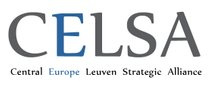 CELSA Service to Society AwardsCELSA
Blijde-inkomststraat 5
3000 Leuven
BelgiumWhat is the purpose of this form?With this form you can apply for the CELSA Service to Society Awards.How to submit this form?This form has to be submitted, in English, before 7 May, 2021, at the latest to CELSA, at the e-mail address contact@celsalliance.eu.Please describe how the nominee matches the two criteria:Having carried out excellent research and/or excellent academic teachingHaving performed this research and/or this teaching paying a more than average attention to the need to service to the community.Details of the nomineeDetails of the nomineeDetails of the nomineeDetails of the nomineeDetails of the nomineeDetails of the nominee1Personal detailsPersonal detailsPersonal detailsPersonal detailsPersonal detailsPersonal detailsPersonal detailsFirst and last nameFirst and last nameFirst and last nameFirst and last namePosition at the UniversityPosition at the UniversityPosition at the UniversityPosition at the UniversityUniversity of employmentUniversity of employmentUniversity of employmentUniversity of employmente-maile-maile-maile-mail2Research and/or educationResearch and/or educationResearch and/or educationResearch and/or educationResearch and/or educationResearch and/or educationResearch and/or educationKey publicationsKey publicationsKey publicationsKey publicationsEducational responsibilitiesEducational responsibilitiesEducational responsibilitiesEducational responsibilitiesDetails of the nominatorsDetails of the nominatorsDetails of the nominatorsDetails of the nominatorsDetails of the nominatorsDetails of the nominatorsNominator 1Nominator 1Nominator 1Nominator 1Nominator 1Nominator 1Nominator 1First and last nameFirst and last nameFirst and last nameFirst and last namePosition at the UniversityPosition at the UniversityPosition at the UniversityPosition at the UniversityUniversity of employmentUniversity of employmentUniversity of employmentUniversity of employmente-maile-maile-maile-mailNominator 2Nominator 2Nominator 2Nominator 2Nominator 2Nominator 2Nominator 2First and last nameFirst and last nameFirst and last namePosition at the UniversityPosition at the UniversityPosition at the UniversityUniversity of employmentUniversity of employmentUniversity of employmente-maile-maile-mailOther nominators (if applicable)Other nominators (if applicable)Other nominators (if applicable)Other nominators (if applicable)Other nominators (if applicable)Other nominators (if applicable)Title, name and universityTitle, name and universityTitle, name and universityTitle, name and universityTitle, name and universityTitle, name and universityTitle, name and universityTitle, name and universityTitle, name and universityTitle, name and universityTitle, name and universityTitle, name and universityMotivation (max. 2000 words)